Elworth CE Primary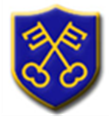 Science Long Term PlanYear 2023-2024Year 2023-2024AutumnAutumnSpringSpringSummerSummerYear 6 Year 6 LightLiving things and their habitatsCirculatory SystemEvolution and inheritanceEvolution and inheritanceElectricityAnimals including humans ClassificationYear 6 Year 6 LightLiving things and their habitatsCirculatory SystemEvolution and inheritanceEvolution and inheritanceElectricityAnimals including humans ClassificationYear 5Year 5Properties and changes of materialsForces Earth and SpaceEarth and SpaceAnimals including humans Stages to old ageLiving things and their habitats Life CyclesYear 5Year 5Properties and changes of materialsForces Earth and SpaceEarth and SpaceAnimals including humans Stages to old ageLiving things and their habitats Life CyclesYear 4Year 4States of MatterLiving Things and their HabitatsClassificationSoundSoundAnimals including Humans Digestive SystemElectricityYear 3Year 3RocksAnimals including Humans Nutrition and SkeletonsPlantsPlantsForces and MagnetsLightYear 2Year 2Living things and their habitatsClassify habitatsAnimals including humansBasic NeedsPlantsSeeds and BulbsPlantsSeeds and BulbsUses of everyday materialsUses of everyday materialsYear 1Year 1Everyday MaterialsEveryday MaterialsAnimals including humans ClassificationAnimals including humans ClassificationPlantsBasic Structure PlantsBasic Structure Year 1Year 1Across the year- seasonal changesAcross the year- seasonal changesAcross the year- seasonal changesAcross the year- seasonal changesAcross the year- seasonal changesAcross the year- seasonal changes